Ursuline College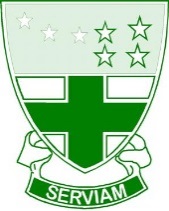 Job Description/Person SpecificationTechnology TechnicianReport to or Line Manager:	Head of Technology DepartmentGrade:	KR4Hours per week:	15Weeks per year:	38 (Term Time only)Main Purpose of Job:To provide general assistance and information as required in the preparation of resources for practical lessons and to actively assist and support the teaching staff in the smooth running of the departmentUrsuline College All Staff Responsibilities:To be committed to safeguarding and promoting the welfare of children and young people within the schoolTo act in a loyal and professional manner around school and to contribute to the overall ethos/work/aims of the schoolTo be aware of and comply with policies and procedures relating to child protection, health, safety and security, confidentiality and data protection, reporting all concerns to an appropriate personTo be aware of and support difference, and ensure equal opportunities for allTo attend and support appropriate meetings/courses and to undertake any training as deemed necessary in order to keep abreast of developmentGeneral Administration DutiesTo maintain high personal professional standards of attendance, punctuality, appearance and conduct, and develop positive relations with students, parents 
and staffTo evaluate and improve your own practice and to take responsibility for your continuing professional developmentSpecific Duties and Responsibilities:Preparation of equipment to ensure that the correct resources are available for practical lessonsProvide technical advice and assistance to teaching staff and studentsHelp support students in lessons, under the direction of the class teacherAssist with demonstrations as required by the class teacherSupport students who are involved in identified projects under the direction of the class teacherPreparation of materials for pupils to use in classesDeliver equipment to classes and collect, check and return equipment to storage to ensure that it is safely, securely and appropriately storedMaintain the teaching rooms and store areasMaintain and order supplies: Unpack and check new equipment deliveredCollect materials from local suppliersPhotocopy worksheets and exam papersPut up and maintain classroom displaysPerform health and safety checks on equipment and help to ensure health and safety standards are maintained throughout the departmentSupport students’ learning in the classroom and student mentoringMaintain an appropriate first aid qualification and provide first aid to students, staff and visitors as requiredOtherA Technician may be required to undertake any other reasonable tasks as required by Academy Principal or Executive Principal.This job description is current at the date shown, but, in consultation with the postholder, may be changed to reflect or anticipate changes in the job commensurate with the grade and job title.Person Specification:This job description may be reviewed and is subject to amendment or modification at any time after consultation with the post holder. It is not a comprehensive statement of procedures and tasks, but sets out the main expectations of the College in relation of the post holder’s professional responsibilities and duties.The post holder will be expected to carry out all duties in the context of, and in compliance with, all the College’s policies and procedures.CriteriaCriteriaEssential  DesirableEssential  DesirableSkills, Knowledge & AbilitiesGood communication skillsAbility to organise, manage and prioritise workload effectivelyAbility to act upon own initiativeAbility to work as part of a teamAbility to adapt to an ever-changing environmentSuitable to work with children and relate to them, in particular 11-19 yrs age groupWorking knowledge of Data Protection ActPrevious ExperienceBasic IT skills with knowledge of Microsoft Word and Excel Experience of providing a quality customer serviceQualification/ TrainingGood level of general education (minimum of NVQ level 2 or equivalent)First Aid qualificationKnowledge of Health & Safety procedures Willingness to undertake further training as requiredOtherFlexible approach to working hours to meet the needs of the organisation